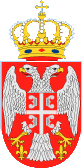 Република СрбијаОПШТИНА ОСЕЧИНАОсечина, Карађорђева 78КОНКУРСНА ДОКУМЕНТАЦИЈАЗа јавну набавку добара у поступку јавне набавке мале вредностиПРЕДМЕТ НАБАВКЕНабавка горива коришћењем дебитне картице за гориво за потребе коришћења службених возила Општинске управе ОсечинаБРОЈ НАБАВКЕ 404-4/2018С А Д Р Ж А ЈОДЕЉАК I   -  ОПШТИ ПОДАЦИ О ЈАВНОЈ НАБАВЦИОДЕЉАК II  - ПОДАЦИ О ПРЕДМЕТУ ЈАВНЕ НАБАВКЕОДЕЉАК III – TEХНИЧКА СПЕЦИФИКАЦИЈАОДЕЉАК IV – УСЛОВИ ЗА УЧЕШЋЕ У ПОСТУПКУ ( ИЗ ЧЛАНА 75. И 76. ЗАКОНА О ЈАВНИМ НАБАВКАМА) И УПУСТВО КАКО СЕ ДОКАЗУЈЕ ИСПУЊЕНОСТ ТИХ УСЛОВАОДЕЉАК V –  УПУСТВО ПОНУЂАЧУ КАКО ДА САЧИНИ ПОНУДУОДЕЉАК VI  -  ОБРАЗАЦ ПОНУДЕОДЕЉАК VII - ОБРАЗАЦ ИЗЈАВЕ О НАЧИНУ ПОДНОШЕЊА ПОНУДЕОДЕЉАК VIII - ОБРАЗАЦ ИЗЈАВЕ О ПРОЦЕНТУ УКУПНЕ ВРЕДНОСТИ НАБАВКЕ КОЈА СЕ ПОВЕРАВА ПОДИЗВОЂАЧУOДЕЉАК IX - ОБРАЗАЦ ПОДАЦИ О ПОНУЂАЧУOДЕЉАК X  -   ОБРАЗАЦ ПОДАЦИ О ПОДИЗВОЂАЧУ OДЕЉАК XI -  ОБРАЗАЦ ПОДАЦИ О ЧЛАНУ ГРУПЕ - НОСИЛАЦ ПОСЛАOДЕЉАК XII - ОБРАЗАЦ ПОДАЦИ О ЧЛАНУ ГРУПЕОДЕЉАК XIII - ОБРАЗАЦ СТРУКТУРЕ ЦЕНЕ, СА УПУТСТВОМ КАКО ДА СЕ ПОПУНИОДЕЉАК XIV   -    ПОТВРДА (Образац 1)ОДЕЉАК XV –  РЕФЕРЕНТНА ЛИСТАОДЕЉАК XVI – ОБРАЗАЦ ИЗЈАВЕ О КЉУЧНОМ ТЕХНИЧКОМ ОСОБЉУОДЕЉАК XVII– ОБРАЗАЦ ИЗЈАВЕ О РАНИЈЕ ЗАКЉУЧЕНИМ УГОВОРИМАОДЕЉАК XVIII - ОБРАЗАЦ ИЗЈАВЕ ПОНУЂАЧА О ДОВОЉНОМ ТЕХНИЧКОМ КАПАЦИТЕТУОДЕЉАК XIX - ОБРАЗАЦ ИЗЈАВЕ О ПРИХВАТАЊУ УСЛОВА ИЗ КОНКУРСНЕ ДОКУМЕНТАЦИЈЕОДЕЉАК ХX – ОБРАЗАЦ ИЗЈАВЕ ДА ПОНУЂАЧ ИСПУЊАВА УСЛОВЕ ИЗ ВАЖЕЋИХ ПРОПИСА О ЗАШТИТИ НА РАДУ, ЗАПОШЉАВАЊУ И УСЛОВИМА РАДА И ЗАШТИТЕ ЖИВОТНЕ СРЕДИНЕ, KАО И ДА ЈЕ ПОНУЂАЧ ИМАЛАЦ ПРАВА ИНТЕЛЕКТУАЛНЕ СВОЈИНЕOДЕЉАК XXI - ОБРАЗАЦ ИЗЈАВЕ О ЧУВАЊУ ПОВЕРЉИВИХ ПОДАТАКAOДЕЉАК XXII - МОДЕЛ УГОВОРАOДЕЉАК XXIII - ОБРАЗАЦ ТРОШКОВА ПРИПРЕМЕ ПОНУДЕOДЕЉАК XXIV - ОБРАЗАЦ ИЗЈАВЕ О НЕЗАВИСНОЈ ПОНУДИ НАПОМЕНА:Приликом израде понуде, молимо да предметну конкурсну документацију детаљно проучите и у свему поступите по њој. За додатне информације и објашњења, потребно је да се благовремено обратите наручиоцу.Заитересована лица дужна су да прате Портал jавних набавки и интернет страницу наручиоца како би благовремено били обавештени о изменама, допунама и појашњењима конкурсне документације, јер је наручилац у складу са чланом 63. став 1. Закона о јавним набавкама („Службени гласник РС“ бр.124/12, 14/2015 и 68/2015) дужан да све измене и допуне конкурсне документације објави на Порталу јавних набавки и на интернет страници наручиоца.У складу са чланом 63. став 2. и 3. Закона о јавним набавкама, наручилац ће, додатне информације или појашњења у вези са припремањем понуде, објавити на Порталу јавних набавки и на својој интернет страници.I ОПШТИ ПОДАЦИ О ЈАВНОЈ НАБАВЦИПодаци  о наручиоцу:- Назив Наручиоца: Општинска управа Осечина- Адреса Наручиоца: Осечина, Карађорђева 78,- ПИБ 101598037- Матични број 07256230- Интернет страница Наручиоца:  www.osecina.com- Врста поступка јавне набавке: јавна набавка мале вредности - Предмет јавне набавке: добраВрста поступка:Јавна набавка мале вредности, добра.3.   Предмет јавне набавке је: набавка горива коришћењем дебитне картице за гориво за потребе коришћења службених возила Општинске управе Осечина, по општем речнику набавки 09100000 – Горива.Поступак јавне набавке спроводи се ради закључења уговора о јавној набавци.5.  Рок за доношење одлуке о додели уговораОдлука о додели уговора биће донета у року од 2 дана од дана јавног отварања понуда.6.  КонтактЛице за контакт: : Милан Урошевић, soosecina@mts.rs, телефон: 014/ 451-158IIПОДАЦИ О ПРЕДМЕТУ ЈАВНЕ НАБАВКЕ1. Опис предмета набавкеПредмет јавне набавке је набавка горива коришћењем дебитне картице за гориво за потребе коришћења службених возила Општинске управе Осечина.Назив и ознака из општег речника: по општем речнику набавки 09100000 – Горива 2. Предмет јавне набавке није обликован по партијама.IITEХНИЧКА СПЕЦИФИКАЦИЈАГориво ( куповина путем картичне продаје): КВАЛИТЕТТражена добра, морају да одговарају у свим аспектима захтевима наручиоца и важећим стандардима квалитета, а сагласно прописима стандарда СРПС и да одговарају захтевима важећег Правилника о техничким и другим захтевима за течна горива нафтног порекла.МЕСТО, НАЧИН И РОК ИСПОРУКЕМесто испоруке горива (продаја путем дебитних картица) су бензинске станице Понуђача на територији Републике Србије. Испорука захтеваних количина вршиће се у складу са потребама наручиоца.Понуђач је у обавези да испоруку добара-горива, врши непрекидно на бензинским станицама Понуђача у периоду важења уговора, а под условима из прихваћене  понуде Понуђача. Наручилац задржава право да одступи од процењене количине добара из обрасца понуде.РЕКЛАМАЦИЈАУ случају записником утврђених недостатака у квалитету и квантитету испоручених добара понуђач је дужан да исте отклони најкасније у року од једног дана од дана пријема рекламације.ПРАВА И ОБАВЕЗЕ НАРУЧИОЦА И ПОНУЂАЧА У ИЗВРШЕЊУ УГОВОРНИХ ОБАВЕЗА:Понуђач је у обавези да на својим бензинским станицама, на територији Републике Србије, обезбеди могућност  продаје горива путем дебитне картице и могућност увида Наручиоца у потрошњу предметног горива по регистарском броју возила, пређеној километражи и укупној потрошњи горива. Наручивање и преузимање картица, вршиће се на тај начин што ће Наручилац доставити Понуђачу писмени захтев за издавање картица као и регистарски број и врсту возила за које ће бити издата иста за потребе возила Општинске управе Осечина. IVУСЛОВИ ЗА УЧЕШЋЕ У ПОСТУПКУ ( ИЗ ЧЛАНА 75. И 76. ЗАКОНА О ЈАВНИМ НАБАВКАМА) И УПУСТВО КАКО СЕ ДОКАЗУЈЕ ИСПУЊЕНОСТ ТИХ УСЛОВА1. Обавезни услови (члан 75. Закона)Понуђач у поступку јавне набавке мора доказати:да је регистрован код надлежног органа, односно уписан у одговарајући регистар; да он и његов законски заступник није осуђиван за неко од кривичних дела као члан организоване криминалне групе, да није осуђиван за кривична дела против привреде, кривична дела против животне средине, кривично дело примања или давања мита, кривично дело преваре;да је измирио доспеле порезе, доприносе и друге јавне дажбине у складу са прописима Републике Србије или стране државе када има седиште на њеној територији;да има важећу дозволу надлежног органа за обављање делатности која је предмет јавне набавке, ако је таква дозвола предвиђена посебним прописом.да је поштовао обавезе који произилазе из важећих прописа о заштити на раду, запошљавању и условима рада, заштите животне средине, као и да понуђач гарантује да је ималац права интелектуалне својине.2. Додатни услови Наручиоца:      1) да располаже финансијским капацитетом, остварен укупан приход у 2017. години минимално 50.000.000,00 динара (члан 77.  Закона о јавним набавкама).      2) да располаже неопходним пословним капацитетом, односно да је најдуже за претходне три обрачунске године (2015., 2016. и 2017. год.) извршио испоруку предметних добара у вредности од најмање 150.000.000,00 динара без ПДВ-а. (члан 77. став 2. тачка 2. Закона о јавним набавкама).3) да располаже довољним техничким капацитетом да у моменту подношења понуде може да обезбеди: продају горива путем дебитних картица на бензинским станицама Понуђачамогућност увида  наручиоца о потрошњи предметног горива по регистарском броју возила, пређеној километражи и укупној потрошњи горива;    ДОКАЗ: Изјава понуђача (потписана и оверена) којом потврђује да на бензинским станицама Понуђача постоји могућност продаје горива путем дебитне картице и увида наручиоца о потрошњи предметног горива по регистарском броју возила, пређеној километражи и укупној потрошњи горива       4) да располаже довољним кадровским капацитетом, односно да понуђач има минимум 4 (четири) запослена лица:ДОКАЗ: Копија обрасца М-3а, М или други одговарајући образац из којег се види да су запослена лица пријављена на пензијско осигурање, за сваког запосленог појединачно.3. Услови које мора да испуни понуђач ако извршење набавке делимично поверава подизвођачу  Понуђач је дужан да у понуди наведе да ли ће извршење јавне набавке делимично поверити подизвођачу.  Ако понуђач у понуди наведе да ће делимично извршење набавке поверити подизвођачу дужан је да наведе проценат укупне вредности набавке који ће поверити подизвоћачу, а који не може бити већи од 50 % као и део предмета набавке који ће извршити преко подизвођача.    Ако понуђач у понуди наведе да ће извршење набавке делимично поверити подизвођачу, дужан је да наведе назив подизвођача, а уколико уговор између наручиоца и понуђача буде закључен, тај подизвођач ће бити наведен у уговору.  Понуђач је дужан да наручиоцу, на његов захтев, омогући приступ код подизвођача ради утврђивања испуњености услова.  Понуђач је дужан да за подизвођаче достави доказе о испуњености обавезних услова Поглавље IV. УСЛОВИ ЗА УЧЕШЋЕ У ПОСТУПКУ ЈАВНЕ НАБАВКЕ (чл. 75. и 76. Закона о jавним набавкама) И УПУТСТВО КАКО ДА СЕ ДОКАЗУЈЕ ИСПУЊЕНОСТ УСЛОВА, тачка 1. Обавезни услови, подтачке 1), 2), 3). и 4), а доказ о испуњености услова из подтачке 5) за део набавке који ће извршити преко подизвођача.  Ако је за извршење дела јавне набавке чија вредност не прелази 10 % укупне вредности јавне набавке потребно испунити обавезан услов из подтачке 5) наведених услова понуђач може доказати испуњеност тог услова преко тог подизвођача којем је поверио извршење тог дела набавке.  Понуђач у потпуности одговара наручиоцу за извршење обавеза из поступка јавне набавке, односно за извршење уговорних обавеза, без обзира на број подизвођача.  Наручилац може на захтев подизвођача и где природа предмета набавке то дозвољава пренети доспела потраживања директно подизвођачу, за део набавке која се извршава за тог подизвођача.Услови које мора да испуни сваки од понуђача из групе понуђачаПонуду може поднети група понуђача.  Сваки понуђач из групе понуђача мора да испуни обавезне услове из Поглавља IV. УСЛОВИ ЗА УЧЕШЋЕ У ПОСТУПКУ ЈАВНЕ НАБАВКЕ (чл. 75. и 76. Закона о Јавним набавкама) И УПУТСТВО КАКО ДА СЕ ДОКАЗУЈЕ ИСПУЊЕНОСТ УСЛОВА, тачка 1. Обавезни услови, подтачке 1), 2), 3). и 4), а додатне услове испуњавају заједно, осим ако наручилац из оправданих разлога не одреди другачије.Услов из  Поглавља IV. УСЛОВИ ЗА УЧЕШЋЕ У ПОСТУПКУ ЈАВНЕ НАБАВКЕ (чл. 75. и 76. Закона о Јавним набавкама) И УПУТСТВО КАКО ДА СЕ ДОКАЗУЈЕ ИСПУЊЕНОСТ УСЛОВА, тачка 1. Обавезни услови, подтачка 5) дужан је да испуни понуђач из групе понуђача којем је поверено извршење дела набавке за који је неопходна испуњеност тог услова.  Саставни део заједничке понуде је споразум којим се понуђачи из групе међусобно и према наручиоцу обавезује на извршење јавне набавке, а који обавезно садржи податке о:члану групе који ће бити носилац посла, односно који ће поднети понуду и који ће заступати групу понуђача пред наручиоцем;понуђачу који ће у име групе понуђача потписати уговор;понуђачу који ће у име групе понуђача дати средство обезбеђења;понуђачу који ће издати рачун;рачуну на који ће бити извршено плаћање;обавезама сваког од понуђача из групе понуђача за извршење уговора. Понуђачи који поднесу заједничку понуду одговарају неограничено солидарно према наручиоцу.    Докази о испуњености услова могу се достављати у неовереним копијама.Наручилац ће пре доношења одлуке о додели уговора писмено затражити од понуђача чија је понуда на основу извештаја комисије за јавне набавку оцењена као најповољнија, да у року од пет дана од дана позива наручиоца достави на увид оригинал или оверену копију свих или појединих доказа.   Ако понуђач у остављеном року који не достави на увод оригинал или оверену копију тражених доказа, наручилац ће његову понуду одбити као неприхватљиву.   Понуђач је дужан да без одлагања писмено обавести наручиоца о било којој промени у вези са испуњеношћу услова из поступка јавне набавке, која наступи до доношења одлуке, односно закључења уговора, односно током важења уговора о јавној набавци и да је документује на прописан начин.  Понуђач није дужан да доставља доказе који су јавно доступни на интернет старницама надлежних органа ако наведе интернет страницу на којој су тражени подаци (докази) јавно доступни.VУПУСТВО ПОНУЂАЧУ КАКО ДА САЧИНИ ПОНУДУ1.  Подаци о језикуПонуда мора бити сачињена на српском језику.Сва документа у понуди морају бити на српском језику.Уколико је документ на страном језику, мора бити преведен на српски језик и оверен од стране овлашћеног судског тумача.2.  Обавезна садржина понудеПонуђачи достављају понуде у складу са конкурсном документацијом и захтеваним условима Наручиоца.Понуда са варијантама није дозвољенаНачин измене, допуне и опозива понуде     Понуђач може у року за подношење понуде да измени, допуни или опозове своју понуду       и то непосредно или путем поште.5. Обавештење понуђачу у вези подношења понуде  Понуђач који је самостално поднео понуду не може истовремено да учествује  у заједничкој понуди или као подизвођач, нити да учествује у више заједничких понуда.6. Подизвођач  Понуђач је дужан да у понуди наведе да ли ће извршење јавне набавке делимично поверити подизвођачу. Ако понуђач у понуди наведе да ће делимично извршење набавке поверити подизвођачу дужан је да наведе проценат укупне вредности набавке који ће поверити подизвођачу, а који не може бити већи од 50 %  као и део предмета набавке који ће извршити преко подизвођача.Ако понуђач у понуди наведе да ће делимично извршење набавке поверити подизвођачу, дужан је да наведе назив подизвођача, а уколико уговор између наручиоца и понуђача буде закључен, тај подизвођач ће бити наведен у уговору.Понуђач је дужан да наручиоцу, на његов захтев, омогући приступ код подизвођача ради утврђивања испуњености услова.Понуђач је дужан да за подизвођаче достави доказе о испуњености обавезних услова (чл. 75. став 1. тачка1) до 3) Закона о јавним набавкама), а доказ о испуњености услова из члана 75. став 1. тачка 4) овог закона за део набавке који ће извршити преко подизвођача.Понуђач у потпуности одговара наручиоцу за извршење обавеза из поступка јавне набавке, односно за извршење уговорних обавеза, без обзира на број подизвођача.Наручилац може на захтев подизвођача и где природа предмета набавке то дозвољава пренети доспела потраживања директно подизвођачу, за део набавке која се извршава преко тог подизвођача.7. Обавештење о саставном делу заједничке понуде	   Понуду може поднети група понуђача. Сваки понуђач из групе понуђача мора да испуни обавезне услове из члана 75. став 1. тач. 1) до 3) овог закона, а додатне услове испуњавају заједно, осим ако наручилац из оправданих разлога  не одреди другачије.   Услов из члана 75. став 1. тачка 4) овог закона дужан је да испуни понуђач из групе понуђача којем је поверено извршење дела набавке за који је неопходна испуњеност тог услова.Саставни део заједничке понуде је споразум којим се понуђачи из групе међусобно и према наручиоцу обавезују на извршење јавне набавке, а који обавезно садржи податке о:1)члану групе који ће бити носилац посла, односно који ће поднети понуду и који ће заступати групу понуђача пред наручиоцем;2)понуђачу који ће у име групе понуђача потписати уговор;3)понуђачу који ће у име групе понуђача дати средство обезбеђења;4)понуђачу који ће издати рачун;5)рачуну на који ће бити извршено плаћање;6)обавезама сваког од понуђача из групе понуђача за извршење уговора.Споразумом се уређују и друга питања која наручилац одреди конкурсном документацијом.Наручилац не може од групе понуђача да захтева да се повезују у одређени правни облик како би могли да поднесу заједничку понуду.8. Захтеви у погледу начина и услова плаћања  Плаћање добара која су предмет набавке вршиће се авансно.На основу извршених уплата, Наручиоцу се издаје авансна – коначна фактура  једанпут месечно. Наручилац може преузимати гориво до висине уплаћених средстава.  Понуђач је дужан да једанпут месечно извештава Наручиоца о трансакцијама извршеним путем дебитне картице. Уколико транскација обављена у обрачунском периоду не буде обухваћена извештајем за тај период, биће укључена у извештај за наредни обрачунски период.9. ЦенаПонуђач је дужан да у обрасцу понуде наведе укупну цену у динарима без ПДВ-а.10. Израда понудеПонуде морају бити у целини припремљене у складу са Законом о јавним набавкама („Службени гласник РС”, број 124/2012, 14/2015 и 68/2015), позивом за подношење понуда и конкурсном документацијом.Понуђач доставља понуду у писаном облику.Понуђач који је самостално поднео понуду не може истовремено да учествује у заједничкој понуди или као подизвођач, нити у више заједничких понуда. Понуда се подноси на обрасцима садржаним у конкурсној документацији.Обрасце дате у конкурсној документацији, односно податке који морају да буду њихов саставни део, понуђачи попуњавају читко, а овлашћено лице понуђача исте потписује и оверава печатом.Потписивањем понуде понуђач се изјашњава да је у потпуности разумео и прихватио све услове из конкурсне документације.Евентуалне грешке настале приликом попуњавања образаца из конкурсне документације и исправљене коректором или рукописом, морају се оверити печатом и потписом одговорног лица11. Посебни захтеви наручиоца у погледу начина припремања понуде Понуда се саставља тако што понуђач уписује тражене податке у обрасце који су саставни део конкурсне документације.  Пожељно је да сви документи поднети у понуди буду повезани у целину и запечаћени, тако да се не могу накнадно убацивати, одстрањивати или замењивати појединачни листови, односно прилози, а да се видно не оштете листови или печат.   Понуђач је дужан да у понуди наведе да ли ће извршење јавне набавке делимично поверити подизвођачу. Ако понуђач у понуди наведе да ће делимично извршење набавке поверити подизвођачу, дужан је да наведе назив подизвођача, а уколико уговор између наручиоца и подизвођача буде закључен, тај подизвођач ће бити наведен у уговору.  Уколико понуду доставља група понуђача саставни део заједничке понуде је споразум којим се понуђачи из групе међусобно и према наручиоцу обавезују на извршење јавне набавке, а који обавезно садрже податке о:члану групе који ће бити носилац посла, односно који ће поднети понуду и који ће заступати групу понуђача пред наручиоцем;понуђачу који ће у име групе понуђача потписати уговор;понуђачу који ће у име групе понуђача дати средство обезбеђења;понуђачу који ће издати рачун;рачуну на који ће бити извршено плаћање;обавезама сваког од понуђача из групе понуђача за извршење уговора.  Споразумом се утврђују и друга питања која наручилац одреди конкурсном документацијом.   Наручилац не може од групе понуђача да захтева да се повезују у одређени правни облик како би могли да поднесу заједничку понуду.   Уколико понуду подноси група понуђача све обрасце потписује члан групе који ће бити носилац посла који подноси понуду и заступа групу понуђача пред наручиоцем. У том случају „Образац подаци о понуђачу“ се не попуњава.12. Подношење понуде  Понуђач понуду подноси непосредно или путем поште.  Уколико понуђач понуду подноси путем поште мора да обезбеди да иста буде примељена од стране наручиоца до назанченог датума и часа.  Понуде се достављају у писаном облику, на српском језику, у затвореној коверти или кутији, затворене на начин да се приликом отварања понуде може са сигурношћу утврдити да се први пут отвара.Понуде се подносе непосредно  на Писарници Општинске управе Осечина, Карађорђева 78 или путем поште. Понуда се доставља у затвореној коверти или кутији са назнаком  «Понуда за јавну набавку горива коришћењем дебитне картице за гориво за потребе коришћења службених возила Општинске управе Осечина, по општем речнику набавки 09100000 – Горива, ЈН бр. 404-4/2018 -  НЕ ОТВАРАТИ»  - Општинска управа Осечина, Карађорђева 78.На полеђини коверте или кутије мора бити исписан тачан назив, адреса и телефон понуђача. Неблаговременом ће се сматрати понуда која није примљена од стране наручиоца до назначеног датума и часа. Наручилац ће по окончању поступка јавног отварања понуда, вратити понуђачима, неотворене, све неблаговремено поднете понуде, са назнаком да су поднете неблаговремено.  Понуђач може да поднесе само једну понуду.  13. Отварање понудаОтварање понуда ће се обавити јавно, по истеку рока за подношење понуда, на адреси Наручиоца: Општинска управа Осечина, Карађорева 78. Отварање понуда је јавно и може присуствовати свако заинтересовано лице.У поступку отварања понуда активно могу учествовати само овлашћени представници понуђача.Представник понуђача дужан је да достави уредно оверено овлашћење (потписано и оверено печатом) за учествовање у отварању понуда14. Објашњење конкурсне документације    Све додатне информације или појашњења у вези са припремањем понуде, заинтересована лица могу тражити у писаном облику и то најкасније пет дана пре истека рока за подношење понуда.Сва комуникација у поступку јавне набавке врши се писаним путем на начин одређен чланом 20. ЗЈН.Наручилац ће у року од три дана од дана пријема захтева писаним путем одговорити заинтересованом лицу, уз истовремену обавезу објављивања информације на Порталу УЈН и на својој интернет страници www.osecina.com Питања је потребно упутити на адресу Наручиоца: ОПШТИНСКА УПРАВА ОСЕЧИНА, Карађорђева 78, Осечина, са назнаком: „За комисију за јавну набавку број 404-4/2018”, или послати електронском поштом на адресу  soosecina@mts.rsТражење додатних информација и појашњења телефоном, у вези са конкурсном документацијом и припремом понуде, није дозвољено15. Рок и начин извршењаПонуђач ће услугу извршавати у складу са условима из техничких карактеристика датог у оквиру конкурсне документације.16. Важност понудеПонуђач је дужан да у обрасцу конкурсне документације  наведе рок важења понуде.Понуда мора да важи најмање 60 дана од дана отварања понуда. У случају да понуђач наведе краћи рок важења понуде, таква понуда ће бити одбијена.17. Заштита података наручиоца  Наручилац ће захтевати заштиту поверљивости података које понуђачима ставља на располагање, укључујући и њихове подизвођаче.  Саставни део конкурсне документације је изјава о чувању поверљивих података.  Лице које је примило податке одређене као поверљиве дужно је да их чува и штити, без обзира на степен те поверљивости.18. Заштита података понуђача  Наручилац ће чувати као поверљиве све податке о понуђачима садржане у понуди који су посебним прописом утврђени као поверљиви и које је као такве понуђач означио речју „ПОВЕРЉИВО“ у понуди. Наручилац ће одбити давање информације која би значила повреду поверљивости података добијених у понуди.  Неће се сматарти поверљивим докази о испуњености обавезних услова, цена и други подаци из понуде који су од значаја за примену елемената критеријума и рангирање понуде.19 . Додатна објашњења, контрола и допуштене исправке  Наручилац може да захтева од понуђача додатна објашњења која ће му помоћи при прегледу, вредновању и упоређивању понуда, а може да врши и контролу (увид) код понуђача односно његовог подизвођача.  Наручилац може, уз сагласност понуђача, да изврши исправке рачунских грешака уочених приликом разматрања понуде по окончаном поступку отварања понуда.  У случају разлике између јединичне и укупне цене, меродовна је јединична цена.  Ако се понуђач не сагласи са исправком рачунских грешака, наручилац ће његову понуду одбити као неприхватљиву.Критеријум за доделу уговора је економски најповољнија понуда.Одлука о избору најповољније понуде у јавној набавци, донеће се применом критеријума економски најповољније понуде.Оцењивање и рангирање достављених понуда заснива се на следећим елементима критеријума:1. Цена Код елемента критеријума ''Цена'' (Ц) упоређују се најниже понуђена цена и цена из понуде која се рангира, према следећој формули:		                    Цмин x 70             		Ц      =	     			ЦпонЦмин ► најнижа цена из понуде;Цпон  ► цена из понуде која се рангира;Напред наведени образац се појединачно примењује за сваку врсту горива .Укупан број пондера се добија формулом 		Ц (укупно)   =   Ц(бензин) +  Ц (ТНГ)                                                                             2С тим што у задњој формули цене означавају број пондера из претходних формулаПонуђач са најнижом понуђеном ценом добија максималан број пондера – 70.2.Број бензинских станица на територији Републике Србије Под бројем бензинских станица подразумева се број бензинских пумпи.Највећи број бодова по овом елементу критеријуму је 30 бодова.Број бодова по основу овог елемента критеријума израчунава се на следећи начин:Бодови по основу броја бензинскихстаница                                                =  30 x понуђени број бензинских станица                                                                      највећи број бензинских станицаБрој бензинских станица на територији Републике Србије понуђач доказује достављањем списка бензинских станица са седиштем (адресом), бројем телефона и именом и презименом одговорног лица са сваки продајни објекат.Понуде са истом понуђеном ценомУ случају да два или више понуђача имају исти број пондера наручилац ће међу њима изабрати понуду оног понуђача који има већи број пондера на основу елемента критеријума „цена“ 22.  Обавештење о поштовању обавеза које произилазе из важећих прописа  Понуђач је дужан да при састављању своје понуде попуни, потпише и овери изјаве (саставни део конкурсне документације) да је поштовао обавезе које произилазе у погледу кадровског капацитета, као и да над њим није покренут поступак стечаја или ликвидације, односно претходни стечајни поступак, да је поштовао обавезе које произилазе из важећих прописа о заштити на раду, запошљавању и условима рада, заштити живтне средине, као и да понуђач гарантује да је ималац права интелектуалне својине.23. Накнада за коришћење патента   Накнаду за коришћење патента,  као и одговорност за повреду заштићених права интелектуалне својине трећих лица сноси понуђач.24. Захтев за заштиту праваЗахтев за заштиту права може да поднесе понуђач, односно заинтересовано лице, који има интерес за доделу уговора у конкретном поступку јавне набавке и који је претрпео или би могао да претрпи штету због поступања наручиоца противно одредбама Закона. Захтев за заштиту права подноси се наручиоцу, а копија се истовремено доставља Републичкој комисији. Захтев за заштиту права се доставља непосредно, електронском поштом на e-mail: soosecina@mts.rs или препорученом пошиљком са повратницом. Захтев за заштиту права се може поднети у току целог поступка јавне набавке, против сваке радње наручиоца, осим уколико Законом није другачије одређено. О поднетом захтеву за заштиту права наручилац објављује обавештење о поднетом захтеву на Порталу јавних набавки и на својој инернет страници, најкасније у року од два дана од дана пријема захтева за заштиту права.Уколико се захтевом за заштиту права оспорава врста поступка, садржина позива за подношење понуда или конкурсне документације, захтев ће се сматрати благовременим уколико је примљен од стране наручиоца најкасније три дана пре истека рока за подношење понуда, без обзира на начин достављања и уколико је подносилац захтева у складу са чланом 63. став 2. Закона указао наручиоцу на евентуалне недостатке и неправилности, а наручилац исте није отклонио. Захтев за заштиту права којим се оспоравају радње које наручилац предузме пре истека рока за подношење понуда, а након истека рока од три дана пре рока одређеног за отварање понуда, сматраће се благовременим уколико је поднет најкасније до истека рока за подношење понуда.  После доношења одлуке о додели уговора или одлуке о обустави поступка, рок за подношење захтева за заштиту права је пет дана од дана објављивања одлуке на Порталу јавних набавки.Захтевом за заштиту права не могу се оспоравати радње наручиоца предузете у поступку јавне набавке ако су подносиоцу захтева били или могли бити познати разлози за његово подношење пре истека рока за подношење понуда, а подносилац захтева га није поднео пре истека тог рока. Ако је у истом поступку јавне набавке поново поднет захтев за заштиту права од стране истог подносиоца захтева, у том захтеву се не могу оспоравати радње наручиоца за које је подносилац захтева знао или могао знати приликом подношења претходног захтева. Подносилац захтева је дужан да на рачун буџета Републике Србије уплати таксу одређену чланом 156. Закона, а потврда (налог за уплату, први примерак односно налог за пренос, први примерак) мора да садржи следеће елементе:да буде издата од стране банке и да садржи печат банке;да представља доказ о извршеној уплати републичке административне таксе (у потврди мора јасно да буде истакнуто да је уплата таксе реализована и датум када је уплата таксе реализована);износ таксе; број жиро рачуна: 840-30678845-06; шифра плаћања 153 или 253; позив на број: ознака и број јавне набавке; сврха: Републичка административна такса, назив наручиоца и ознака и број јавне набавке на коју се односи поднети захтев за заштиту права; корисник: буџет Републике Србије; назив уплатиоца, односно подносиоца захтева за заштиту права за којег је извршена уплата таксе; потпис овлашћеног лица банке. Поступак заштите права понуђача регулисан је одредбама чл. 138 – 167. Закона.25. Обавештење о закључењу уговораНаручилац ће закључити уговор о јавној набавци након доношења одлуке о додели уговора ако у року за подношење захтева за заштиту права није поднет захтев за заштиту права или је захтев за заштиту права одбачен или је одбијен. Наручилац закључује уговор о јавној набавци са понуђачем којем је додељен уговор у року од 8 дана по истеку законског рока за заштиту права.Ако наручилац не достави потписан уговор понуђачу у року од 5 дана, понуђач није дужан да потпише уговор, што се неће сматрати одустајањем од понуде и не може због тога да сноси било какве последице, осим ако је поднет благовремени захтев за заштиту права.Ако понуђач којем је додељен уговор одбије да закључи уговор о јавној набавци, Наручилац може да закључи уговор са првим следећим најповољнијим понуђачем. Наручилац може да закључи уговор о јавној набавци и пре истека рока о подношењу захтева за заштиту права у случају да је примио само једну понуду.26. Праћење реализације уговора  Лице одговорно за праћење и контролисање извршења уговорних обавеза је Весна Павловић.27.трошкови припреме понудеПонуђач може у оквиру понуде да достави укупан износ и структуру трошкова припремања понуда. Понуђач може тражити надокнаду трошкова поступка само ако је поступак јавне набавке обустављен из разлога који су на страни наручиоца под условом да је понуђач тражио накнаду тих трошкова у својој понуди. Трошкове које понуђач има приликом састављања понуде понуђач исказује на Обрасцу XXIII.28. увид у документацијуПонуђач има право да изврши увид у документацију о спроведеном поступку јавне набавке после доношења одлуке о додели уговора, односно одлуке о обустави поступка о чему може поднети и писмени захтев Наручиоцу. Наручилац је дужан да лицу из става 1. ове тачке, омогући увид у документацију и копирање из поступка, о трошку подносиоца захтева, у року од два дана од пријема писаног захтева.29.негативне референцеНегативна референца је утврђена чланом 82. Закона. Други одговарајући доказ за негативну референцу примеран предмету јавне набавке који наручилац одређује у овој конкурсној документацији је: рекламација која је дата од стране Наручиоца у поступку извршења уговора. Рекламација која се даје као доказ за негативну референцу односи се на испуњење обавеза по раније поступцима јавне набавке или по раније закљученим уговорима о јавим набавкама код Наручиоца.Наручилац је дужан да Управи за јавне набавке одмах и без одлагања достави доказ негативне референце.Доказе о негативним референцама Наручилац добија са Списка негативних референци који је објављен на Порталу јавних набавки. Наручилац ће одбити понуду понуђача који је на Списку негативних референци, као неприхватљиву ако је предмет јавне набавке истоветан предмету за коју је понуђач добио негативну референцу.Конкурсна документација се преузима са Портала јавних набавки на сајту Управе за јавне набавке. VI ОБРАЗАЦ ПОНУДЕРок испоруке: непрекидно на бензинским станицама Понуђача у периоду важења уговора.Куповина је путем дебитних картица на свим бензинским станицама Понуђача на територији Републике Србије; Рок важења понуде: .............. дана од дана отварања понуде ( не може бити краћи од 60 дана од дана отварања понуда).Наручилац задржава право да одступи од процењене количине добара из обрасца понуде.Место и датум                                                                                               Потпис овлашћеног лица                                                         М.П.                                                                      понуђача__________________                                                                                         ______________________VIIИЗЈАВАУ поступку јавне набавке, подносим понуду:А) самосталноБ) са подизвођачем:________________________________________________________________________________________________________________________________________________________В) подносим заједничку понуду са следећим члановима групе:_________________________________________________________________________________________________________________________________________________________________________________________________________________________________________________________________________________________________________________________________________________________________________________________________(заокружити начин на који се подноси понуда)	                                  Потпис овлашћеног лица	              М.П.	_____	________________________VIIIИЗЈАВА У предметној јавној набавци делимично поверавам подизвођачу  __________  %        вредности набавке, а што се  односи на:____________________________________________________________________________________________________________________________________________________________________________________________________________________________________________________________________________________________________________________________________________________________________________________________Напомена: Проценат укупне вредности набавке који се поверава подизвођачу не може бити већи од 50%. Понуђач је дужан да наведе део предмета набавке који ће се извршити преко подизвођача.                                                                                                        Потпис овлашћеног лица                                             М.П	______________________IXПОДАЦИ О ПОНУЂАЧУ                                                                                                  Потпис овлашћеног лица	              М.П.	_____	________________________XПОДАЦИ О ПОДИЗВОЂАЧУНАПОМЕНА: Образац копирати уколико ће извршење набавке делимично бити поверено већем броју подизвођача.                                                                                                  Потпис овлашћеног лица	              М.П.	                                                                                           _____	________________________XIПОДАЦИ О ЧЛАНУ ГРУПЕ - НОСИЛАЦ ПОСЛА                                                                                                  Потпис овлашћеног лица	              М.П.	                                                                                 _____	______________________XIIПОДАЦИ О ЧЛАНУ ГРУПЕ.                                                                                                  Потпис овлашћеног лица	              М.П.	                                                                               _____	________________________XIII  ОБРАЗАЦ СТРУКТУРЕ ЦЕНАПонуђач је дужан да сва празна поља у обрасцу цене попуни. Уколико дође до исправке у подацима исте оверити и потписати од стране овлашћеног лица.                                                                                                                         ____________________						                        (потпис и печат овлашћеног лица)	М.П.Упутство за попуњавање обрасца структуре цене у колони 5 уписати јединичну цену без ПДВ-а;у колони 6 укупну вредност понуде без ПДВ-а (јединична цена из колоне 5 x количине из колоне 4);у колони 7 уписати укупну вредност понуде са ПДВ-ом ( укупна цена из колоне 6  плус ПДВ);XIV                                                                          ПОТВРДА                              Образац број 1Назив Референтног Наручиоца:     ______________________________________________Седиште:         ______________________________________________Улица и број : ______________________________________________ Телефон:          ______________________________________________Матични број: ______________________________________________ПИБ:                 ______________________________________________У складу са чланом 77. став 2. тачка 2. подтачка 1) Закона о јавним набавкама, достављамо вам:ПОТВРДУкојом потврђујемо да је ___________________________________________________________________________________________________________________________________________у 2015., 2016. и 2017. години, извршио испоруку горива у укупној вредности од  __________________________________(словима:___________________________________________________________________________________динара), без ПДВ-а.                            Потврда се издаје на захтев ______________________________________________________________________________________________________________________________Ради учешћа у поступку јавне набавке број 404-4/2018, чији је предмет набавка горива коришћењем дебитне картице за гориво за потребе коришћења службених возила Општинске упарве Осечина и у друге сврхе се не може користити.Место: _______________	Наручилац-КупацДатум: _______________                                                               ________________________                                                                     М.П.                               (потпис и печат овлашћеног лица)Напомена: Образац потврде копирати и доставити за све наручиоце-купце из референтне листе)XVРЕФЕРЕНТНА ЛИСТАНапомена: У случају више референтних наручилаца, оригинал образац ''Референтна листа- '', копирати, попунити, потписати и оверити;Уколико дође до исправке у подацима, исте оверити и потписати од стране овлашћеног лица;		                                                                                   ____________________				М.П.		                 (потпис и печат овлашћеног лица)XVI ИЗЈАВА О КЉУЧНОМ ТЕХНИЧКОМ ОСОБЉУ КОЈИ РАДЕ ЗАПОНУЂАЧА, А КОЈИ ЋЕ БИТИ ОДГОВОРНИ ЗА ИЗВРШЕЊЕ УГОВОРА И КВАЛИТЕТ ИСПОРУЧЕНИХ ДОБАРАИзјављујем под материјалном и кривичном одговорношћу да ће минимум 4 запослена бити одговорна за извршење уговора и квалитет испоручених добара, која су предмет јавне набавке у случају већег броја радника оригинал образац треба копирати, попунити, потписати и оверити;уколико дође до исправке у подацима, исте оверети и потписати од стране овлашћеног лица.                                                                                                                        ____________________			М.П.			                 (потпис и печат овлашћеног лица)XVII ИЗЈАВА О УРЕДНОМ ИЗВРШЕЊУ ОБАВЕЗА ПО РАНИЈЕ ЗАКЉУЧЕНИМ УГОВОРИМАИзјављујем под пуном материјалном и кривичном одговорношћу да смо уредно извршавали обавезе по раније закљученим уговорима о јавним набавкама.                                                                                                               ____________________			М.П.			                 (потпис и печат овлашћеног лица)XVIII  ИЗЈАВА ПОНУЂАЧА ОДОВОЉНОМ ТЕХНИЧКОМ КАПАЦИТЕТУИзјављујем под пуном материјалном и кривичном  одговорношћу да располажемо довољним техничким капацитетом за извршење посла, који је предмет ове јавне набавке, односно: да у моменту подношења понуде поседујемо могућност  продаје горива путем дебитних картица на бензинским станицама, као и да системом продаје горива путем дебитних картица, наручилац има могућност увида о потрошњи свих врста предметних горива по регистарском броју возила, пређеној километражи и укупној потрошњи горива.                                                                                                                    ___________________________                                                              			М.П.			                 (потпис и печат овлашћеног лица)XIX ИЗЈАВА О ПРИХВАТАЊУ УСЛОВА ИЗ КОНКУРСНЕ ДОКУМЕНТАЦИЈЕИзјављујем да смо разумели и у потпуности прихватили све услове наручиоца у вези учешћа у предметној набавци, као и услове и захтеве из конкурсне документације за набавку нафтних деривата коришћењем дебитне картице за гориво, за потребе коришћења службених возила Општинске управе Осечина. Јемчимо под пуном моралном, материјалном и кривичном одговорношћу за аутентичност и истинитост достављених аката у вези статуса правног лица, елемената понуде и гаранција.Уколико наша понуда буде прихваћена као најповољнија, обавезујемо се да закључимо уговор са наручиоцем према моделу уговора који је саставни део конкурсне документације.       	                                                                                                         __________________________                                                             			М.П.			                 (потпис и печат овлашћеног лица)XXИЗЈАВАКојом понуђач:________________________________________________________________	(пословно име или скраћени назив понуђача)из_____________________ под кривичном и материјалном одговорношћу изјављује да је поштовао обавезе које произилазе из важећих прописа о заштити на раду, запошљавању и условима рада, заштити животне средине, као и да понуђач гарантује да је ималац права интелектуалне својине.                                                                                                        Потпис овлашћеног лица                                             М.П	______________________XXIИ З Ј А В Ао чувању поверљивих података_________________________________________________________________________(пословно име или скраћени назив)     Изјављујем под кривичном и материјалном одговорношћу да ћу све податке који су нам стављени на располагање у поступку предметне јавне набавке чувати и штитити као поверљиве укључујући и подизвођаче.   Лице које је примило податке одређене као поверљиве дужно је да их чува и штити без обзира на степене те поверљивости.	                                  Потпис овлашћеног лица	              М.П.	_____	________________________XXIIMодел УговораРепублика СрбијаОПШТИНСКА УПРАВА ОСЕЧИНАОсечина, Карађорђева 78МОДЕЛ УГОВОРАПонуђач мора да у целини попуни, овери печатом и потпише модел уговора и исти достави у понуди Закључен између уговорних страна: 1. Општинска управа Осечина, са седиштем у Осечини, Карађорђева 78, ПИБ 101598037, матични број 07256230, коју заступа начелник Милан Урошевић ( у даљем тексту Наручилац)и     2. _____________________________________________, са седиштем у _________, улица ____________________, ПИБ: ____________, матични број: __________, број рачуна: _____________________ код _______________________________, кога заступа _________________________________, директор (у даљем тексту:Продавац). Опционо (понуђачи из групе понуђача или подизвођачи): __________________________________________________________________________ __________________________________________________________________________ __________________________________________________________________________ (у случају подношења заједничке понуде, односно понуде са учешћем подизвођача, на горњим цртама морају бити наведени сви понуђачи из групе понуђача, односно сви подизвођачи) Уговорне стране сагласно констатују: - Да је Наручилац, на основу Закона о јавним набавкама („Службени гласник РС”, број 124/2012, 14/2015 и 68/2015), спровео поступак јавне набавке мале вредности, број 404-4/2018 за јавну набавку  горива коришћењем дебитне картице за гориво за потребе коришћења службених возила Општинске управе Осечина- Да је Продавац доставио Понуду број ____________ од _________2018. године која се налази у прилогу и саставни је део уговора.- Да је Наручилац, Одлуком о додели уговора закључио са продавцем уговор о испоруци горива.Члан 1. Предмет овог уговора је набавка горива коришћењем дебитне картице за гориво за потребе коришћења службених возила Општинске управе Осечина. Спецификација добара ће бити преузета из понуде.Члан 2. Укупна вредност добара износи ____________ динара без ПДВ-а, односно ___________ динара са ПДВ-ом.У цену су урачунати сви зависни трошкови Продавца за цео период важења уговора. Наручилац задржава право да одступи од процењене количине добара из члана 1. Уговора.Члан 3.             Плаћање добара која су предмет набавке вршиће се авансно.На основу извршених уплата, Наручиоцу се издаје авансна– коначна фактура  једанпут месечно.             Наручилац може преузимати гориво до висине уплаћених средстава.             Продавац је дужан да једанпут месечно извештава Наручиоца о трансакцијама извршеним путем дебитне картице.             Уколико транскација обављена у обрачунском периоду не буде обухваћена извештајем за тај период, биће укључена у извештај за наредни обрачунски период.Члан 4. Уговорне стране су сагласне да Продавац задржава право промена цена у складу са кретањем цена на тржишту о чему Наручиоцу доставља уз фактуру важећи ценовник.Члан 5. Реализација Уговора вршиће се путем издавања дебитне картице.Дебитна картица ће представљати средство евидентирања купопродајних трансакција горива које врши Наручилац.Продавац је дужан да наручиоцу достави дебитне картице на његов захтев. Члан 6.    Продавац  је у обавези да, непрекидно на свим својим бензинским станицама на територији Републике Србије у периоду важења уговора  испоручује гориво Наручиоцу, у складу са одредбама овог уговора.    Продавац је дужан да у својим продајним објектима обезбеди  продају горива путем дебитне картице и право увида Наручиоца у потрошњу свих врста предметних горива по регистарском броју возила, пређеној километражи и укупној потрошњи горива. Наручивање и преузимање картица, вршиће се на тај начин што ће Наручилац доставити Продавацу писмени захтев за издавање картица као и регистарски број и врсту возила за које ће бити издата иста за потребе возила Општинске управе Осечина.Члан 7.Продавац гарантује квалитет испоручене робе одређен  важећим прописима СРПС и важећим Правилником о техничким и другим захтевима за течна горива нафтног порекла.У случају записником утврђених недостатака у квалитету и квантитету испоручених добара понуђач је дужан да исте отклони најкасније у року од једног дана од дана пријема рекламације.Члан 8.Продавац је дужан да испоручује гориво на свим бензиским станицама према списку бензинских станица које се налазе у прилогу Уговора и чини његов саставни део.Члан 9.Лице одговорно за праћење и контролу извршења уговорних обавеза је Весна Павловић, телефон: 014/451-158Члан 10.Продавац је дужан да без одлагања писмено обавести наручиоца у вези са испуњеношћу услова из поступка јавне набавке, која наступи до доношења одлуке, односно закључења уговора, односно током важења уговора о јавној набавци и  да је документује на прописани начин.Члан 11. Измене овог уговора врше се само у писаној форми, путем анекса, уз претходну сагласност уговорних страна. Члан 12. Свака од уговорних страна има право на раскид овог уговора у случају неиспуњења уговорних обавеза друге уговорне стране достављањем обавештења о раскиду уговора у писаној форми. Уговор се сматра раскинутим након протека рока од 15 дана од дана пријема писменог обавештења о раскиду уговора.Уколико се сагласе да је престала сврха због које је предметни Уговор закључен и констатују да су за време трајања Уговора наступиле такве промењене околности због којих је неоправдано да Уговор и даље буде на снази, уговорне стране могу да споразумно раскину овај уговор. Члан 13. На сва питања која нису посебно регулисана овим уговором примењиваће се Закон о облигационим односима и други важећи прописи из ове области. Члан 14. У случају спора по овом уговору, уговорне стране ће настојати да га реше споразумно, а уколико се настали спор не реши споразумно, надлежан је Привредни суд у Београду.Члан 15. Уговор ступа на снагу даном потписивања обе уговорне стране и примењиваће се на период до 31.12.2018.годинеЧлан 16. Овај уговор је сачињен у 6 (шест) истоветних примерака, од којих свака уговорна страна задржава по 3 (три) примеркаУговорне стране сагласно изјављују да су Уговор прочитале, разумеле и да уговорне одредбе у свему представљају израз њихове стварне воље..XXIIIОБРАЗАЦ ТРОШКОВА ПРИПРЕМЕ ПОНУДЕ  Понуђач може да у оквиру понуде достави укупан износ и структуру трошкова припремања понуде.  Трошкове припреме и подношења понуде сноси искључиво понуђач и не може тражити од наручиоца накнаду трошкова.  Ако је поступак јавне набавке обустављен из разлога који су на страни наручиоца, наручилац је дужан да понуђачу надоканди трошкове израде узорка или модела, ако су израђени у складу са техничким спецификацијама наручиоца и трошкове прибављања средстава обезбеђења.__________________________________________________________________________________________________________________________________________________________________________________________________________________________________________________________________________________________________________________________________________________________________________________________________________________________________________________________________Напомена:  У случају потребе табелу копирати.	                   Овлашћено лице                                       М.П.		                __________________XXIVИ З Ј А В АО НЕЗАВИСНОЈ ПОНУДИ_________________________________________________________________________(пословно име или скраћени назив)     под пуном кривичном и материјалном одговорношћу потврђујем да сам понуду поднео независно, без договора са другим понуђачима или заинтересованим лицима.	                                  Потпис овлашћеног лица	              М.П.                                                                                              	_____________________Г О Р И В ОГ О Р И В ОБЕЗОЛОВНИ МОТОРНИ БЕНЗИНЕВРО ПРЕМИЈУМ БМБ 95ПЛИНТНГДИЗЕЛЕВРО ДИЗЕЛДоказ за правно лице:Извод из регистра Агенције за привредне регистре, односно извод из регистра надлежног Привредног суда;Доказ за предузетнике:Извод из регистра Агенције за привредне регистре, односно из одговарајућег регистра;Доказ не може бити старији од 2 месеца пре отварања понудеДоказ не може бити старији од 2 месеца пре отварања понудеДоказ за правно лице:Извод из казнене евиденције, односно уверења надлежног суда и надлежне полицијске управе Министарства унутрашњих послова да оно и његов законски заступник није осуђиван за неко од кривичних дела као члан организоване криминалне групе, да није осуђиван за неко од кривичних дела против привреде, кривична дела против заштите животне средине, кривично дело примања или давања мита, кривично дело преваре;Доказ за предузетнике: Извод из казнене евиденције уверења  надлежне полицијске управе Министарства унутрашњих послова да није осуђиван за неко од кривичних дела као члан организоване криминалне групе, да није осуђиван за неко од кривичних дела против привреде, кривична дела против заштите животне средине, кривично дело примања или давања мита, кривично дело преваре;Доказ за физичко лице:Извод из казнене евиденције уверења  надлежне полицијске управе Министарства унутрашњих послова да није осуђиван за неко од кривичних дела као члан организоване криминалне групе, да није осуђиван за неко од кривичних дела против привреде, кривична дела против заштите животне средине, кривично дело примања или давања мита, кривично дело преваре.Доказ не може бити старији од 2 месеца пре отварања понуда.Доказ не може бити старији од 2 месеца пре отварања понуда.Доказ за правно лице:Уверења Пореске управе Министарства финансија и привреде да је измирио доспеле порезе и доприносе и уверења надлежне локалне самоуправе да је измирио обавезе по основу изворних локалних јавних прихода;Доказ за предузетнике:Уверења Пореске управе Министарства финансија и привреде да је измирио доспеле порезе и доприносе и уверења надлежне управе локалне самоуправе да је измирио обавезе по основу изворних локалних јавних прихода;Доказ за физичко лице:Уверења Пореске управе Министарства финансија и привреде да је измирио доспеле порезе и доприносе и уверења надлежне управе локалне самоуправе да је измирио обавезе по основу изворних локалних јавних прихода;Доказ не може бити старији од 2 месеца пре отварања понуда Доказ не може бити старији од 2 месеца пре отварања понуда Доказ за правно лице:Важеће дозволе за обављање одговарајуће делатности, издате од старне надлежног органа, ако је таква дозвола предвиђена посебним прописом;Доказ за предузетнике:Важеће дозволе за обављање одговарајуће делатности, издате од старне надлежног органа, ако је таква дозвола предвиђена посебним прописом;Доказ за физичко лице:Важеће дозволе за обављање одговарајуће делатности, издате од старне надлежног органа, ако је таква дозвола предвиђена посебним прописом.Доказ за правно лице:Попуњена, потписана и оверена Изјава од старене понуђача која је саставни део конкурсне документације.Доказ за предузетнике:Попуњена, потписана и оверена Изјава од старене понуђача која је саставни део конкурсне документације.Доказ за физичко лице:Попуњена, потписана и оверена Изјава од старене понуђача која је саставни део конкурсне документације.Доказ за правно лице: Биланс успеха за 2017. годину на прописаном обрасцу или Потврду о регистрацији редовног годишњег финансијског извештаја за 2017. годину од Агенције за привредне регистре.Извештај о бонитету за јавне набавке (БОН ЈН) не старији од 6 месеци од дана објављивања позива на Порталу јавних набавкиДоказ за предузетнике:Потврда о промету код пословне банке за 2017. годинуДоказ за физичко лице:Потврда о промету код пословне банке за 2017. годинуДоказ за правно лице:списак референтних наручилаца страна 24. и 25. конкурсне документације;потврда од референтних наручилаца – купаца са исказаним вредностима на Обрасцу број 1Доказ за предузетнике:списак референтних наручилаца страна 24. и 25. конкурсне документације;потврда од референтних наручилаца – купаца са исказаним вредностима на Обрасцу број 1Доказ за физичко лице:списак референтних наручилаца страна 24. и 25. конкурсне документације;потврда од референтних наручилаца – купаца са исказаним вредностима на Обрасцу број 1ДоказПопуњена, потписана и оверена Изјава понуђачаДоказ:Споразум понуђача доставити у понудиРед.бројОПИС Број пондера1.Цена 702.Број бензинских станица на територији Републике Србије  30                                                                                     УКУПНО100Назив-фирма и седиште понуђачаБрој понудеИме и презиме одговорног лица (потписник)ПИБНафтни дериватиНафтни дериватиЈед. мереПроцењена количина на гоишњем нивоуЦена по јединици производа без ПДВ-аУкупна вредност без ПДВ-аБЕЗОЛОВНИ МОТОРНИ БЕНЗИНЕВРО ПРЕМИЈУМ БМБ 95литар3.500ПЛИНТНГлитар2.000ДИЗЕЛЕВРО ДИЗЕЛ литар4.500УКУПНО:УКУПНО:УКУПНО:УКУПНО:УКУПНО:Пословно имеИли скраћени називАдреса седиштаУлица и бројАдреса седиштаМестоАдреса седиштаОпштинаМатични број понуђачаМатични број понуђачаПорескиидентификациони бројПорескиидентификациони бројОдговорно лицеОдговорно лицеЛице за контактЛице за контактТелефонТелефонТелефаксТелефаксЕ-маилЕ-маилРачун-БанкаРачун-БанкаПословно имеИли скраћени називАдреса седиштаУлица и бројАдреса седиштаМестоАдреса седиштаОпштинаМатични број понуђачаМатични број понуђачаПорескиидентификациони бројПорескиидентификациони бројОдговорно лицеОдговорно лицеЛице за контактЛице за контактТелефонТелефонТелефаксТелефаксЕ-маилЕ-маилРачун-БанкаРачун-БанкаПословно имеИли скраћени називАдреса седиштаУлица и бројАдреса седиштаМестоАдреса седиштаОпштинаМатични број понуђачаМатични број понуђачаПорескиидентификациони бројПорескиидентификациони бројОдговорно лицеОдговорно лицеЛице за контактЛице за контактТелефонТелефонТелефаксТелефаксЕ-маилЕ-маилРачун-БанкаРачун-БанкаПословно имеИли скраћени називАдреса седиштаУлица и бројАдреса седиштаМестоАдреса седиштаОпштинаМатични број понуђачаМатични број понуђачаПорескиидентификациони бројПорескиидентификациони бројОдговорно лицеОдговорно лицеЛице за контактЛице за контактТелефонТелефонТелефаксТелефаксЕ-маилЕ-маилРачун-БанкаРачун-БанкаРед.брНафтни дериватиНафтни дериватиЈед. мереПроцењена количина на гоишњем нивоуЦена по јединици меребез ПДВ-аУкупна вредност  понуде без ПДВ-аУкупна вредност  понуде са ПДВ-а1223456(4*5)7(6+ПДВ)1.БЕЗОЛОВНИ МОТОРНИ БЕНЗИНЕВРО ПРЕМИЈУМ БМБ 95литар3.5002.ПЛИНТНГлитар2.0003.ДИЗЕЛЕВРО ДИЗЕЛлитар4.500УКУПНА ВРЕДНОСТ ПОНУДЕ БЕЗ ПДВ-аИЗНОС ПДВ-аУКУПНА ВРЕДНОСТ ПОНУДЕ СА ПДВ-омРед. бројНАЗИВ РЕФЕРЕНТНИХ НАРУЧИЛАЦАНАЗИВ РЕФЕРЕНТНИХ НАРУЧИЛАЦАВредност испоручених добара без ПДВ-а (у динарима)1223Ред. бројНАЗИВ РЕФЕРЕНТНИХ НАРУЧИЛАЦАВредност испоручених добара без ПДВ-а (у динарима)123Укупна вредност испоручених добара (2015.+2016.+2017.)Ред. бројИме и презиме121.2.3.4.5.6.7.8.9.НАРУЧИЛАЦОпштинска управа Осечина_______________________________Начелник, Милан УрошевићПРОДАВАЦ___________________________________________________________________________________, директорУкупан износ трошкова: